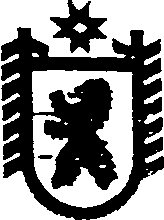 Республика КарелияКОНТРОЛЬНО-СЧЕТНЫЙ КОМИТЕТ СЕГЕЖСКОГО МУНИЦИПАЛЬНОГО РАЙОНАПОСТАНОВЛЕНИЕот 24 февраля   2016  года   №5    СегежаВ соответствии с частью 1 статьи 15 Федерального закона от 02.03.2007 N 25-ФЗ "О муниципальной службе в Российской Федерации", частью 1 статьи 8, частью 1 статьи 8.1. Федерального закона от 25.12.2008 N 273-ФЗ "О противодействии коррупции",  подпунктом "ж" пункта 1 части 1 статьи 2 Федерального закона от 3 декабря 2012 г. N 230-ФЗ "О контроле за соответствием расходов лиц, замещающих государственные должности, и иных лиц их доходам",  во исполнение указов Президента Российской Федерации от 21.07.2010 N 925 "О мерах по реализации отдельных положений Федерального закона "О противодействии коррупции" и от 02.04.2013 № 310 "О мерах по реализации отдельных положений Федерального закона "О контроле за соответствием расходов лиц, замещающих государственные должности, и иных лиц их доходам",   решением   Совета Сегежского муниципального района  от  24.09.2009 № 424  «Об  утверждении Перечня должностей муниципальной службы, при назначении на которые граждане и при замещении которых муниципальные служащие  обязаны представлять сведения о своих доходах, об имуществе и обязательствах имущественного характера, а также сведения о доходах, об обязательствах имущественного характера своих супруги (супруга) и  несовершеннолетних  детей»   Контрольно-счетный комитет Сегежского муниципального района п о с т а н о в л яе т: 1. Утвердить прилагаемый перечень должностей муниципальной службы в Контрольно-счетном комитете  Сегежского муниципального района, при назначении на которые граждане и при замещении которых муниципальные служащие обязаны представлять сведения о своих доходах, расходах, об имуществе и обязательствах имущественного характера, а также сведения о доходах,  расходах, об имуществе и обязательствах имущественного характера своих супруги (супруга) и несовершеннолетних детей (далее - Перечень).2. Установить, что граждане, претендующие на замещение должностей в Контрольно-счетном комитете  Сегежского муниципального района,  и муниципальные служащие, замещающие должности в Контрольно-счетном комитете Сегежского муниципального района, включенные в Перечень, представляют сведения о своих доходах, расходах,  об имуществе и обязательствах имущественного характера, а также сведения о доходах,  расходах, об имуществе и обязательствах имущественного характера своих супруги (супруга) и несовершеннолетних детей председателю Контрольно-счетного комитета Сегежского муниципального района. 3. Председателю Контрольно-счетного комитета Сегежского муниципального района (Т.И. Рудковская) ознакомить  муниципальных служащих Контрольно-счетного комитета  Сегежского муниципального района  с настоящим  постановлением  под роспись.4. Отделу информационных технологий администрации Сегежского муниципального района (Т.А.Слиж) обнародовать настоящее постановление   путем размещения официального текста настоящего постановления  в  информационно-телекоммуникационной сети «Интернет» на официальном сайте администрации Сегежского муниципального района  http://home.onego.ru/~segadmin.  5. Настоящее постановление  вступает в силу со дня его обнародования. Председатель Контрольно-счетного комитетаСегежского муниципального района                                                             Т.И. РудковскаяРазослать: в дело.Высшая должность 	Председатель Контрольно-счетного комитета Сегежского муниципального районаВедущая должность	Инспектор Контрольно-счетного комитета Сегежского муниципального района------------------Об утверждении Перечня   должностей муниципальной службы в Контрольно-счетном комитете Сегежского муниципального района, при назначении на которые граждане и при замещении которых муниципальные служащие обязаны представлять сведения о своих доходах, расходах, об имуществе и обязательствах имущественного характера, а также сведения о доходах,  расходах, об имуществе и обязательствах имущественного характера своих супруги (супруга) и несовершеннолетних детей»  УтверждёнПостановлением Контрольно-счетного комитета  Сегежского муниципального района от 24 февраля  2016  г.  №5                                          ПЕРЕЧЕНЬдолжностей   муниципальной службы    Контрольно-счетного комитета    Сегежского    муниципального района,  при назначении на которые граждане и при замещении которых муниципальные служащие обязаны представлять сведения о своих доходах, расходах,  об имуществе и обязательствах имущественного характера, а также сведения о доходах, расходах,  об имуществе и обязательствах имущественного характера своих супруги (супруга) и несовершеннолетних детей 